         ?АРАР					                 ПОСТАНОВЛЕНИЕ             07 февраль  2020 й.                       № 11	                        07 февраля  2020 г.Об утверждении реестра мест (площадок)  накопления твердых коммунальных отходов в сельском поселении Лемез-Тамакский сельсовет муниципального района Мечетлинский район Республики Башкортостан 	В соответствии с пунктом 3 постановления Правительства Российской Федерации от 31 августа 2018 горда №1039 «Об утверждении Прав обустройства мест(площадок) накопления твердых коммунальных отходов и ведения их реестра» и протокола собрания (схода) граждан, проживающих в сельском поселении Лемез-Тамакский сельсовет и принимающих участие в обсуждении вопроса об определении мест  обустройств  контейнерных  площадок  для  накопления  ТКО  от   10.04.2019 г.  п о с т а н о в л я ю:1.Утвердить прилагаемый реестр мест (площадок) накопления твердых коммунальных отходов в сельском поселении Лемез-Тамакский сельсовет.2.Настоящее постановление разместить на официальном сайте сельского поселения Лемез-Тамакский сельсовет  в сети Интернет и в здании Администрации сельского поселения.3.Контролль за исполнением настоящего постановления оставляю за собой.Глава сельского поселения:                                                   Р.Ю. Низамов	                                                                                               Приложение 1                                                                                                                           к постановлению главы                                                                                                                           сельского поселения                                                                                                                                Лемез-Тамакский сельсовет                                                                                                                            муниципального района                                                                                                                           Мечетлинский район                                                                                                                           Республики Башкортостан                                                                                                                          № 11 от 07.02.2020 г.Реестр мест (площадок) накопления твердых коммунальных отходов  в сельском поселении Лемез-Тамакский сельсоветБаш7ортостан Республика3ыМ2сетле районы       муниципаль районыны8Л2м26тама7 ауыл           Советы ауыл бил2м23е                    Хакими2те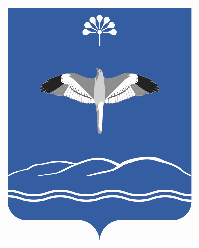 Администрациясельского поселенияЛемез-Тамакский сельсоветмуниципального районаМечетлинский районРеспублики Башкортостан№п\пНаименование населенного пункта\сельского поселенияНаличие контейнеров для сбора ТКО, едМП:широтаМП: долготаМП: долготаКП:широтаКП: долгота1д.Кутушево, ул.Кирова, д.502,0055.817477958.286942255.817468734458155.817468734458158.28690674155952д.Кутушево, ул.Кирова, д.343,0055.826696069949658.277907175943355.819308646023355.819308646023358.28418354503813д.Лемез-Тамак, ул.Фрунзе, д.773,0055.82803194411158.276391895487955.825893175788255.825893175788258.26162356883294д.Лемез-Тамак, ул.Газизов, д.153,0055.829486288130358.266181051044355.829471410252255.829471410252258.25622162945575д.Лемез-Тамак, ул.Салавата Юлаева, д.13,0055.832964149303758.26885740272755.832964149303755.832964149303758.2688574027276д.Лемез-Тамак, ул.Фрунзе, д.285,0055.827514158.274540755.827419958903855.827419958903858.27459070831547д.Лемез-Тамак, ул.Садовая, д.113,0055.826694036603358.277707854285855.829604889102355.829604889102358.2674679346383